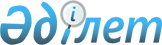 Об определении мест для размещения агитационных печатных материалов в период избирательной кампании
					
			Утративший силу
			
			
		
					Постановление акимата Бородулихинского района Восточно-Казахстанской области от 29 ноября 2011 года N 197. Зарегистрировано Управлением юстиции Бородулихинского района Департамента юстиции Восточно-Казахстанской области 09 декабря 2011 года за N 5-8-139. Прекращено действие по истечении срока, на который постановление было принято, на основании письма аппарата акима Бородулихинского района Восточно-Казахстанской области от 04 мая 2012 года N 1153

      Сноска. Прекращено действие по истечении срока, на который постановление было принято, на основании письма аппарата акима Бородулихинского района Восточно-Казахстанской области от 04.05.2012 N 1153.

      

      В соответствии с пунктом 6 статьи 28 Конституционного Закона Республики Казахстан от 28 сентября 1995 года «О выборах в Республике Казахстан», пунктом 2 статьи 31 Закона Республики Казахстан от 23 января 2001 года «О местном государственном управлении и самоуправлении в Республике Казахстан» акимат Бородулихинского района ПОСТАНОВЛЯЕТ:



      1. Определить места для размещения агитационных печатных материалов для кандидатов в депутаты Мажилиса Парламента Республики Казахстан, областного и районного маслихатов согласно приложению к настоящему постановлению.



      2. Контроль за исполнением настоящего постановления возложить на заместителя акима района Атаеву Р. А.



      3. Настоящее постановление вводится в действие по истечении десяти календарных дней после дня его первого официального опубликования.

      

      

      Аким района                                         Г. Акулов

      

      Согласовано:

      

      Председатель Бородулихинской 

      территориальной избирательной комиссии             С. Харченко

                                                   28 ноября 2011 год

      Приложение

      к постановлению акимата

      Бородулихинского района

      29 ноября 2011 года №197 

 Места для размещения агитационных печатных материалов для

кандидатов в депутаты Мажилиса Парламента Республики Казахстан,

областного и районного маслихатов
					© 2012. РГП на ПХВ «Институт законодательства и правовой информации Республики Казахстан» Министерства юстиции Республики Казахстан
				№

п/пНаименование сельских и поселкового округовМеста для размещения агитационных печатных материалов для кандидатов в депутаты Мажилиса Парламента Республики Казахстан, областного и районного маслихатов1Бородулихинский сельский округсело Бородулиха, на фасадной стороне неполной средней школы имени Абая, стенд размером 2х2 метра, на фасадной стороне ГУ «ЛГПР» Семей Орманы, стенд размером 2х2 метра1Бородулихинский сельский округсело Бородулиха, на фасадной стороне средней школы имени Николая Островского, стенд размером 2х2 метра, на фасадной стороне Дома престарелых и инвалидов, стенд размером 2х2 метра1Бородулихинский сельский округсело Бородулиха, с южной стороны здания дома культуры, стенд размером 2х2 метра1Бородулихинский сельский округсело Знаменка, около входной двери животноводческого комплекса1Бородулихинский сельский округсело Успенка, на фасадной стороне Успенской неполной средней школы, стенд размером 2х2 метра1Бородулихинский сельский округсело Бородулиха, на фасадной стороне здания РОВД, стенд размером 2х22Бакинский сельский округстанция Аул, с северной стороны неполной школы, стенд 1х2 метра2Бакинский сельский округсело Коростели с северной стороны средней школы, стенд 1х2 метра2Бакинский сельский округсело Тарск, на западной стороне фельдшерского пункта, стенд 1х2 метра3Дмитриевский сельский округсело Дмитриевка, на фасадной стороне средней школы имени Кирова стенд размером 2х1,5 метра3Дмитриевский сельский округсело Боровое, около входной двери жилого дома Плиц А.Я.4Новодворовский сельский округсело Ивановка с южной стороны здания сельского клуба, стенд 2х1,5 метра4Новодворовский сельский округсанаторий Березовка на фасадной стороне столовой санатория «Березовка»4Новодворовский сельский округподхоз Березовка на фасадной стороне клуба подхоза «Березовка»5Переменовский сельский округсело Переменовка, на фасадной стороне средней школы, стенд размером 1х2 метра5Переменовский сельский округсело Андроновка, на фасадной стороне начальной школы, стенд размером 1х2 метра5Переменовский сельский округсело Орловка, на фасадной стороне начальной школы, стенд размером 1х2 метра6Степной сельский округсело Шелехово, на правой фасадной стороне от выхода из средней школы, стенд 2х3 метра6Степной сельский округсело Орловка, на фасадной стороне неполной средней школы № 1, стенд размером 2х2,5 метра7Подборный сельский округсело Камышенка, на фасадной стороне бывшего здания магазина, стенд 1х1,5 метра7Подборный сельский округсело Михайловка, на фасадной стороне медицинского пункта, стенд размером 1х1,5 метра7Подборный сельский округсело Романовка, на фасадной стороне медицинского пункта, стенд размером 1х1,5 метра8Бель-Агачский сельский округсело Бель-Агач, на фасадной стороне здания средней школы, стенд размером 2х3 метра 8Бель-Агачский сельский округсело Зенковка, на фасадной стороне здания Краснопольской средней школы, стенд размером 2х3 метра8Бель-Агачский сельский округсело Бековка, около входной двери жилого дома Базарбаевых М.9Новопокровский сельский округсело Новопокровка, на фасадной стороне средней школы имени Ауэзова, стенд размером 1,5х3 метра9Новопокровский сельский округсело Новопокровка, на фасадной стороне Новопокровской средней школы, стенд размером 1,5х3 метра9Новопокровский сельский округсело Сарногай, на фасадной стороне фельдшерского пункта, стенд размером 1,5х3 метра10Петропавловский сельский округсело Петропавловка, на фасадной стороне средней школы им. Т. Аманова, стенд размером 2х4 метра10Петропавловский сельский округсело Мещанка, на левой стороне здания неполной средней школы, стенд размером 2х3 метра10Петропавловский сельский округсело Изатулла, на фасадной стороне офиса лесничества ГУ «Семей орманы», стенд размером 2х211Зубаирский сельский округсело Зубаир, на фасадной стороне средней школы, стенд размером 2х5 метра11Зубаирский сельский округсело Жана-Аул, на фасадной стороне жилого дома Ягуфаровой Ж. Х по улице Урожайная № 5, стенд размером 2х3.11Зубаирский сельский округсело Байтанат, на фасадной стороне начальной школы, стенд размером 2х312Андреевский сельский округсело Михайличенково, здание сельского клуба с западной стороны, стенд размером 1х2 метра13Уба-Форпостовский сельский округсело Уба-Форпост, на здании бывшей конторы колхоза, стенд размером 2х5 метра13Уба-Форпостовский сельский округсело Девятка, на южной стороне офиса крестьянского хозяйства «Ернар»14Новошульбинский сельский округсело Новая Шульба, на фасадной стороне средней школы имени Комарова, с правой стороны от выхода из школы, стенд размером 1х1,2 метра14Новошульбинский сельский округсело Новая Шульба, на фасадной стороне бывшего здания магазина, стенд размером 1х1 метр14Новошульбинский сельский округсело Новая Шульба, на фасадной стороне конторы ТОО « КХ Красный партизан», стенд размером 1х1 метр14Новошульбинский сельский округсело Потапенково, на фасадной стороне бывшего здания магазина, стенд размером 1х1 метр14Новошульбинский сельский округсело Солоновка, на фасадной стороне здания сельского клуба, стенд размером 1х1 метр14Новошульбинский сельский округсело Пролетарка, на фасадной стороне Пролетарской средней школы, с правой стороны от выхода из школы 1х1,5 метра15Ленинский сельский округсело Песчанка, у центрального входа средней школы, стенд размером 1х2 метра15Ленинский сельский округсело 2-ая Пятилетка, у центрального входа средней школы, стенд 1х2 метра15Ленинский сельский округсело Алексеевка, около входной двери жилого дома Тягловых.16Жерновский сельский округсело Жерновка, с западной стороны Дома культуры, стенд 2х5 метра16Жерновский сельский округсело Боровлянка, на фасадной стороне офиса ГУ ГЛПР «Семей орманы», стенд 2х4 метра16Жерновский сельский округсело Пол-Лог, на фасадной стороне конторы крестьянского хозяйства «Алмакос».17Красноярский сельский округсело Красный Яр, на фасадной стороне здания магазина «Оксана», на фасадной стороне здания магазина «Аида» на фасадной стороне здания магазина «Радуга»17Красноярский сельский округсело Речное, на фасадной стороне бывшего здания конторы18Таврический сельский округсело Буркотово, перед зданием товарищество с ограниченной ответственностью «Буркотовское», доска объявлений18Таврический сельский округсело Сахновка, на северной стороне здания конторы товарищество с ограниченной ответственностью «Сахновское», стенд размером 2х4 метра19Жезкентский поселковый округпоселок Жезкент, на фасадной стороне средней школы № 2, стенд размером 2х6 метра19Жезкентский поселковый округпоселок Жезкент, на фасадной стороне средней школы № 1, стенд размером 2х6 метра19Жезкентский поселковый округпоселок Жезкент, на фасадной стороне музыкальной школы, стенд размером 2х6 метра